Kunt u deze nieuwsbrief niet lezen, klik dan hierDeze E-Nieuwsbrief ontvangt u omdat u AOPA lid bent of bij ons als belangstellende bekend bent.Wij versturen deze E-Nieuws een maal per twee weken. Aanmelden stuur een e-mail aan secretary@aopa.nlAfmelden voor deze nieuwsbrief? Stuur dan een e-mail met als onderwerp 'Afmelden nieuwsbrief' naar secretary@aopa.nl.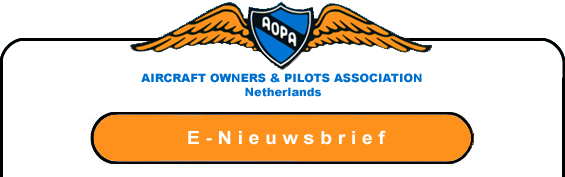 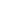 Vrijdag 14 januari 2011, contactadres secretary@aopa.nl Beste GA vliegers,We openen vandaag met een foto van de wateroverlast in Australië, ook Brazilië wordt geteisterd.GA dient de wereld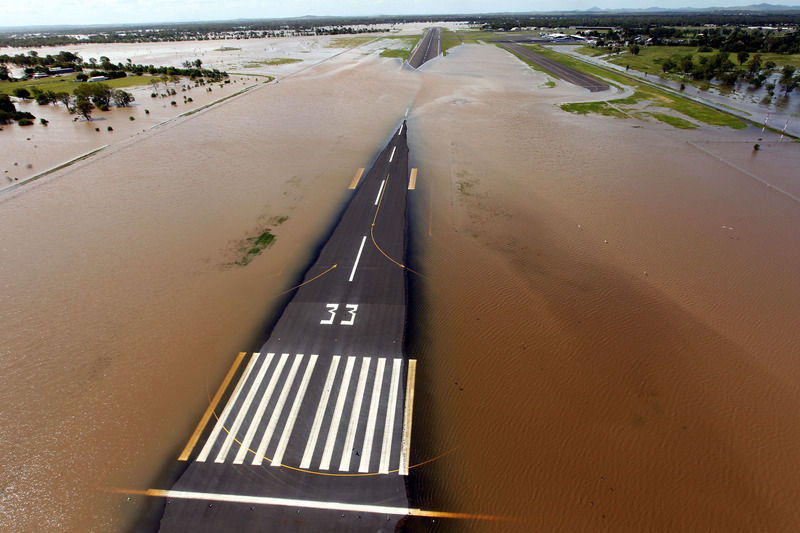 Steeds meer mensen worden getroffen door de wateroverlast in het noordoosten van Australië. 22 steden zijn overstroomd en ongeveer 200.000 mensen hebben hun huis moeten verlaten in een gebied dat groter is dan Frankrijk en Duitsland samen. Het dodental als gevolg van de watersnood is opgelopen tot zeker tien. Foto's: EPA, AFP. Volkskrant Bovenstaande foto geeft een beeld van de watersnood in het noordoosten van Australië. Deze runway is buiten gebruik, maar we weten allen dat de helikopterbemanningen in deze gebieden levensreddend werk doen en ook  vliegtuigen met verkenningsvluchten een bijdrage leveren. We hebben onze Australische AOPA-collega’s sterkte gewenst.We mogen dit belangrijke werk best wat vaker noemen aangezien de GA soms in een minder gewenste positie wordt gezet. Als het er echt op aan komt, wil iedereen gered worden en zelfs de grootste tegenstanders van de luchtvaart willen dat zij, als het nodig is gered worden door de traumaheli.KNMI rapportagesHet KNMI levert ons via Luchtvaartmeteo.nl de weerberichten voor de vluchtvoorbereiding. Hoe je inlogt staat op de website. Het KNMI heeft voor geïnteresseerden ook  veel achtegrondinformatie. Deze is te vinden via de volgende sites: http://www.knmi.nl/bibliotheek/knmipub.html. http://www.knmi.nl/publicaties/ Een interessante ontwikkeling is de weerrapportages die gemaakt worden op basis van de mode S-signalen. Jawel, de door menigeen verguisde transponder blijkt een weerstation te zijn op plaatsen die voor de luchtvaart belangrijk zijn, namelijk en route. Meer weten, lees http://www.knmi.nl/bibliotheek/knmipubWR/WR2009-07revised.pdf LPE aanvragen Omdat we nog regelmatig vragen ontvangen over het bijschrijven van de LPE-rating in het brevet, even in het kort hoe te handelen: haal je diploma bij een van de erkende opleiders, een namenlijst van opleiders vind je hier. Na het behalen van de LPE, moet je een kopie van het diploma sturen aan KIWA samen met het formulier ‘aanvraag bewijs van bevoegdheid’. Je kan dit formulier downloaden van de site van KIWA. http://www.kiwaregister.nl/register/producten.aspx?id=7348 Hier staan ook alle adres gegevens. Je ontvangt een acceptgiro en na betaling wordt het nieuwe brevet met de LPE-rating toegezonden.Als je iets zoekt op de KIWA site over de luchtvaart open dan www.Kiwa.nl en zet in het zoekvenster linksboven <luchtvaart> dan kom je in de juiste pagina’s van KIWA. In onze E-Nieuwsbrief van medio december vermeldden wij dat de LPE-rating bij alle RT-brevetten moet worden behaald. Dit geldt ook voor de RT-brevetten die op het MLA-brevet zijn bijgeschreven. Helaas is de AIC-B over dat laatste niet duidelijk. IVW heeft nogmaals bevestigd dat het RT-brevet na 6 maart 2011 alleen in combinatie met de LPE gebruikt mag worden. Het RT-brevet vervalt niet zonder LPE maar de bevoegdheid om de Radio te gebruiken is zonder LPE opgeschort. AOPA heeft nog een vraag openstaan bij IVW of er voor de MLA-brevethouders een overgangsregeling kan komen, want deze piloten hebben op basis van de onvolledige AIC-B aangenomen, dat deze regeling niet voor hen gold. Wordt vervolgd. De jongste solo piloot op het jongste vliegveld: VenloZestien jaar en nog geen twee maanden oud, Remy Frencken is solo gegaan. Om vliegangst te overwinnen vloog hij een paar jaar geleden mee. Hij werd gegrepen door de vliegerij. Een jongensdroom die velen hebben en die hij waarmaakt. Lees zijn ervaringen op de website. AOPA heeft Remy van harte gefeliciteerd en het AOPA lidmaatschap aangeboden. Hij is tot eind 1012 vrijgesteld van contributie. Wij bieden dat ook graag aan alle vliegers die dit jaar solo gaan aan. Meld je clubmaten aan als AOPA-lid via het aanmeldingsformulier op <contact en aanmelden>Pilots and Planes en frequentiekaartjesOns tijdschrift Pilots and Planes verschijnt 10 maal per jaar. In de maanden januari en augustus komt het blad niet uit. Het februari nummer is het eerste magazine van 2011. Wij werken eraan om in februari het frequentiekaartje 2011 mee te sturen. De wijzigingen zijn de frequenties van EBAW, de vermelding van de Rapcon-frequenties en de fout bij Amsterdam info over sea south. Heb je, last minute, nog andere wijzigingen, geef die dan snel door, dan kan het bij de laatste drukproef worden aangepast. Uit praktische overwegingen hebben we besloten het kaartje niet te plastificeren,  het is nu gemakkelijker om eigen aantekeningen te maken en het kaartje hoeft immers maar een jaar mee te gaan.  Crewcards en contributieDe crewcards worden verzonden nadat de contributie is ontvangen. Veel leden gebruiken het clipje van vorig jaar of een halskoordje dat vaak bij badges wordt verstrekt. Als je een clipje erbij wilt hebben kan je dat bij ons opvragen. Ongeveer tweederde van de contributie is ontvangen. De automatische incasso’s vinden in de eerste weken van januari plaats.Accountantsbureau Boersma heeft contributie 2011 betaald, helaas ontbreekt de het lidmaatschapnummer, geef dit even door dan kunnen we de betaling bijboeken.Groningen Airport EeldeAOPA heeft samen met de Vliegclubs op Groningen en de sectorpartijen KNVvL en NACA, aan de luchthaven voorgesteld om samen te werken aan de geluidsproblematiek die dit vliegveld tot eind van deze maand PPR houdt. We hopen dat we samen dit probleem over een jaar kunnen voorkomen. Lees de brief bij het nieuws op de AOPA website .IAOPA Europe newsZoals elke maand sturen wij dit Europese nieuws bericht door. 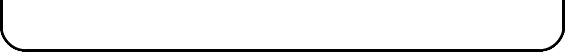 